Формуляр за заявление за лиценз за предоставяне на услуги за докладване на данни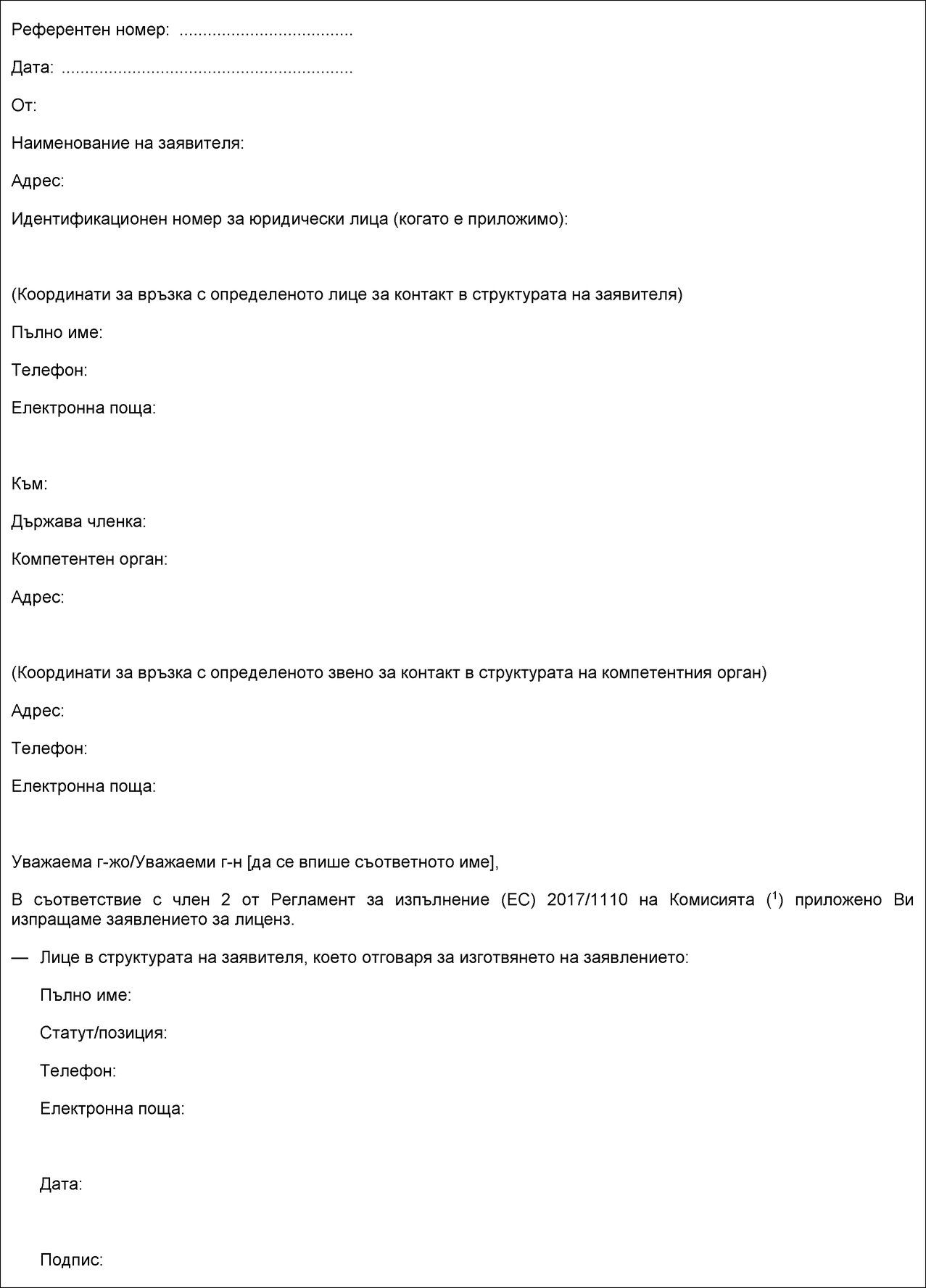 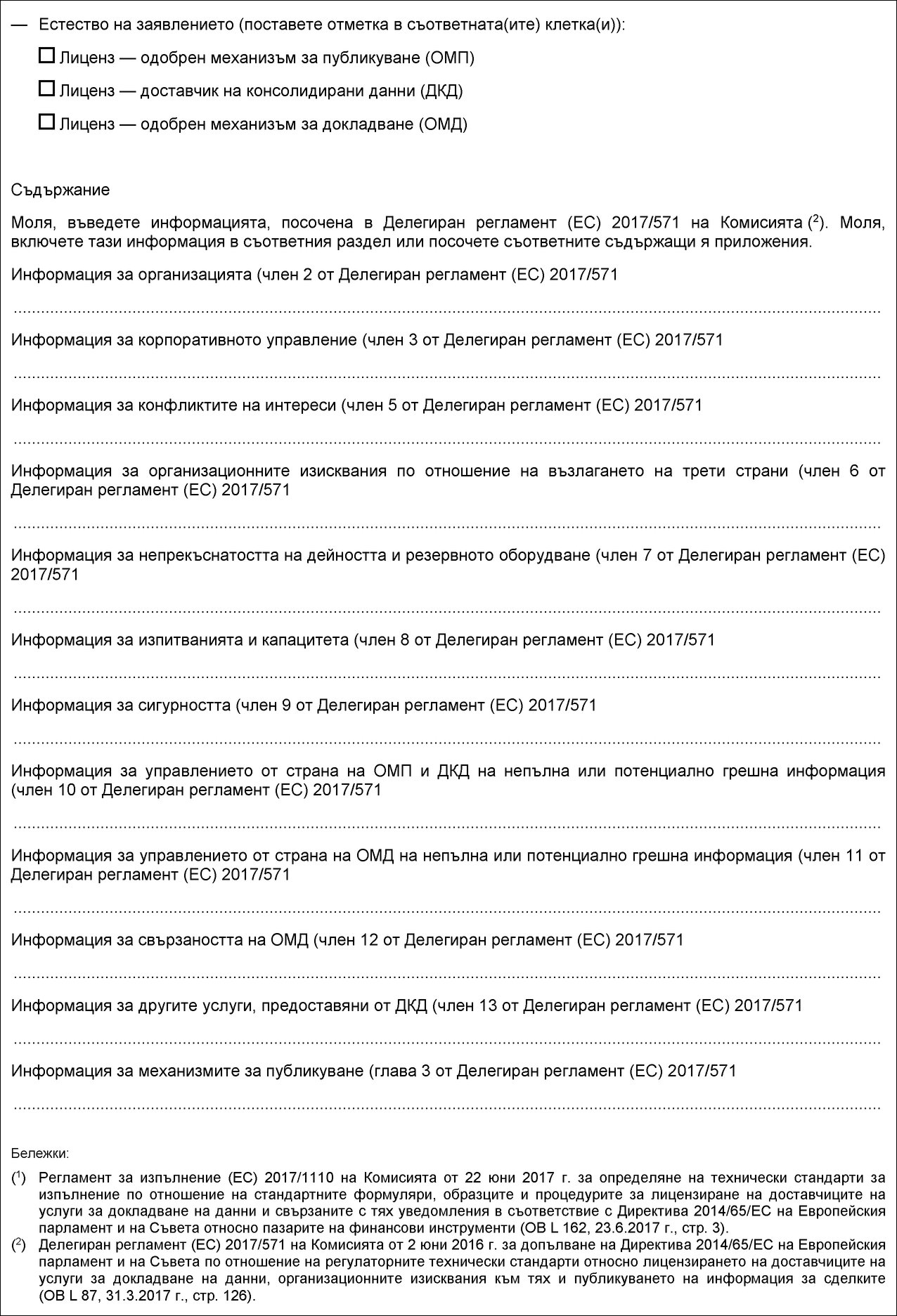 